ONLY for GODUTCH S.A. internal useFirma de Persona Enlace ante SUGEF: __________________________________________________KNOW YOUR CUSTOMER FORM - INDIVIDUALKNOW YOUR CUSTOMER FORM - INDIVIDUALKNOW YOUR CUSTOMER FORM - INDIVIDUALKNOW YOUR CUSTOMER FORM - INDIVIDUALKNOW YOUR CUSTOMER FORM - INDIVIDUALGODUTCH S.A. is a real estate brokerage company and provides intermediation in the purchase - sale of properties. The payments GODUTCH S.A. receives correspond to a commission for each purchase - sale. The information provided in this form will be confidentially used by GODUTCH S.A. and only for the purposes of compliance requested by Agreement 13-19, the Regulation for the Prevention of Money Laundering, Financing of Terrorism, and Financing of the Proliferation of Weapons of Mass Destruction. LC / FT / FPADM. GODUTCH S.A. is a real estate brokerage company and provides intermediation in the purchase - sale of properties. The payments GODUTCH S.A. receives correspond to a commission for each purchase - sale. The information provided in this form will be confidentially used by GODUTCH S.A. and only for the purposes of compliance requested by Agreement 13-19, the Regulation for the Prevention of Money Laundering, Financing of Terrorism, and Financing of the Proliferation of Weapons of Mass Destruction. LC / FT / FPADM. GODUTCH S.A. is a real estate brokerage company and provides intermediation in the purchase - sale of properties. The payments GODUTCH S.A. receives correspond to a commission for each purchase - sale. The information provided in this form will be confidentially used by GODUTCH S.A. and only for the purposes of compliance requested by Agreement 13-19, the Regulation for the Prevention of Money Laundering, Financing of Terrorism, and Financing of the Proliferation of Weapons of Mass Destruction. LC / FT / FPADM. GODUTCH S.A. is a real estate brokerage company and provides intermediation in the purchase - sale of properties. The payments GODUTCH S.A. receives correspond to a commission for each purchase - sale. The information provided in this form will be confidentially used by GODUTCH S.A. and only for the purposes of compliance requested by Agreement 13-19, the Regulation for the Prevention of Money Laundering, Financing of Terrorism, and Financing of the Proliferation of Weapons of Mass Destruction. LC / FT / FPADM. GODUTCH S.A. is a real estate brokerage company and provides intermediation in the purchase - sale of properties. The payments GODUTCH S.A. receives correspond to a commission for each purchase - sale. The information provided in this form will be confidentially used by GODUTCH S.A. and only for the purposes of compliance requested by Agreement 13-19, the Regulation for the Prevention of Money Laundering, Financing of Terrorism, and Financing of the Proliferation of Weapons of Mass Destruction. LC / FT / FPADM. 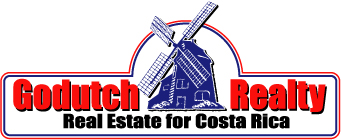 Client Code: Client Type:Customer’s First Name(s)Customer’s First Name(s)Customer’s First Name(s)Customer’s Last Name(s)Customer’s Last Name(s)Customer’s Last Name(s)Identification Type (Cédula - DIMEX  - Passport)Identification Type (Cédula - DIMEX  - Passport)Identification Type (Cédula - DIMEX  - Passport)Identification NumberIdentification NumberIdentification Number                DD                     MM                    YY                DD                     MM                    YYID Expiration DateID Expiration DateID Expiration DateCountry of BirthCountry of BirthCountry of BirthBirth DateBirth DateBirth Date                DD                     MM                     YY                DD                     MM                     YYCitizenshipCitizenshipCitizenshipGenderGenderGenderMarital StatusMarital StatusMarital StatusOccupation  Occupation  Occupation  Country of DomicileCountry of DomicileCountry of DomicileAddress Address Address Province                         County                            DistrictProvince                         County                            DistrictPhysical AddressPhysical AddressPhysical AddressPhone(s)Phone(s)Phone(s)                                 /                                           /                                 /                                           /Email AddressEmail AddressEmail AddressORIGIN OF FUNDS – Documents suppliedORIGIN OF FUNDS – Documents suppliedORIGIN OF FUNDS – Documents suppliedORIGIN OF FUNDS – Documents suppliedORIGIN OF FUNDS – Documents suppliedIndicate which Documents apply (Salary pay slip – Business cashflow – Financial statements – Savings – Pension – CPA - Other)Indicate which Documents apply (Salary pay slip – Business cashflow – Financial statements – Savings – Pension – CPA - Other)Indicate which Documents apply (Salary pay slip – Business cashflow – Financial statements – Savings – Pension – CPA - Other)Employer’s NameEmployer’s NameEmployer’s NameWorkplace AddressWorkplace AddressWorkplace AddressBusiness Activity – ExplainBusiness Activity – ExplainBusiness Activity – ExplainTransactionTransactionTransactionTransactionTransactionPurchase Price $Purchase Price $Purchase Price $SWORN DECLARATIONSWORN DECLARATIONSWORN DECLARATIONSWORN DECLARATIONSWORN DECLARATIONAre you a politically exposed person - PEP? (Yes or No)Detail (only if answer is Yes)Detail (only if answer is Yes)Detail (only if answer is Yes)Politically exposed persons (PEPs) are those who in accordance with the Law Against Corruption and Illicit Enrichment in the Civil Service, must render a sworn statement about their financial situation before the Office of the Comptroller of the Republic for holding political positions, for the spouse and the people with whom the PEPs are related by consanguinity or affinity up to the second degree, as well as for the companies in which they have patrimonial ties.Politically exposed persons (PEPs) are those who in accordance with the Law Against Corruption and Illicit Enrichment in the Civil Service, must render a sworn statement about their financial situation before the Office of the Comptroller of the Republic for holding political positions, for the spouse and the people with whom the PEPs are related by consanguinity or affinity up to the second degree, as well as for the companies in which they have patrimonial ties.Politically exposed persons (PEPs) are those who in accordance with the Law Against Corruption and Illicit Enrichment in the Civil Service, must render a sworn statement about their financial situation before the Office of the Comptroller of the Republic for holding political positions, for the spouse and the people with whom the PEPs are related by consanguinity or affinity up to the second degree, as well as for the companies in which they have patrimonial ties.Politically exposed persons (PEPs) are those who in accordance with the Law Against Corruption and Illicit Enrichment in the Civil Service, must render a sworn statement about their financial situation before the Office of the Comptroller of the Republic for holding political positions, for the spouse and the people with whom the PEPs are related by consanguinity or affinity up to the second degree, as well as for the companies in which they have patrimonial ties.Politically exposed persons (PEPs) are those who in accordance with the Law Against Corruption and Illicit Enrichment in the Civil Service, must render a sworn statement about their financial situation before the Office of the Comptroller of the Republic for holding political positions, for the spouse and the people with whom the PEPs are related by consanguinity or affinity up to the second degree, as well as for the companies in which they have patrimonial ties.I declare that my income and assets come from entirely lawful and legitimate activities. I declare and confirm that I have never been and am not involved in money laundering or other activities considered that could be considered illegal in any country to the best of my knowledge and belief. I am duly aware of the criminal consequences with which the Costa Rican legislation punishes falsehood and declare that all the information provided is true and current and that this form has been completed by me and / or in my presence. All the information provided independently and at its sole discretion and if required, I may requested the necessary documents to support the information as provided in Law 7786. Finally, I attest to having been warned about the scope of Law 7786, Article 15 of said regulations and the concept of Publicly Exposed Person. I also give my informed consent by which the information provided can be verified in accordance with the provisions of the Regulation of Agreement 13-19 for the prevention of LC / FT / FPADM, Law 7786.I declare that my income and assets come from entirely lawful and legitimate activities. I declare and confirm that I have never been and am not involved in money laundering or other activities considered that could be considered illegal in any country to the best of my knowledge and belief. I am duly aware of the criminal consequences with which the Costa Rican legislation punishes falsehood and declare that all the information provided is true and current and that this form has been completed by me and / or in my presence. All the information provided independently and at its sole discretion and if required, I may requested the necessary documents to support the information as provided in Law 7786. Finally, I attest to having been warned about the scope of Law 7786, Article 15 of said regulations and the concept of Publicly Exposed Person. I also give my informed consent by which the information provided can be verified in accordance with the provisions of the Regulation of Agreement 13-19 for the prevention of LC / FT / FPADM, Law 7786.I declare that my income and assets come from entirely lawful and legitimate activities. I declare and confirm that I have never been and am not involved in money laundering or other activities considered that could be considered illegal in any country to the best of my knowledge and belief. I am duly aware of the criminal consequences with which the Costa Rican legislation punishes falsehood and declare that all the information provided is true and current and that this form has been completed by me and / or in my presence. All the information provided independently and at its sole discretion and if required, I may requested the necessary documents to support the information as provided in Law 7786. Finally, I attest to having been warned about the scope of Law 7786, Article 15 of said regulations and the concept of Publicly Exposed Person. I also give my informed consent by which the information provided can be verified in accordance with the provisions of the Regulation of Agreement 13-19 for the prevention of LC / FT / FPADM, Law 7786.I declare that my income and assets come from entirely lawful and legitimate activities. I declare and confirm that I have never been and am not involved in money laundering or other activities considered that could be considered illegal in any country to the best of my knowledge and belief. I am duly aware of the criminal consequences with which the Costa Rican legislation punishes falsehood and declare that all the information provided is true and current and that this form has been completed by me and / or in my presence. All the information provided independently and at its sole discretion and if required, I may requested the necessary documents to support the information as provided in Law 7786. Finally, I attest to having been warned about the scope of Law 7786, Article 15 of said regulations and the concept of Publicly Exposed Person. I also give my informed consent by which the information provided can be verified in accordance with the provisions of the Regulation of Agreement 13-19 for the prevention of LC / FT / FPADM, Law 7786.I declare that my income and assets come from entirely lawful and legitimate activities. I declare and confirm that I have never been and am not involved in money laundering or other activities considered that could be considered illegal in any country to the best of my knowledge and belief. I am duly aware of the criminal consequences with which the Costa Rican legislation punishes falsehood and declare that all the information provided is true and current and that this form has been completed by me and / or in my presence. All the information provided independently and at its sole discretion and if required, I may requested the necessary documents to support the information as provided in Law 7786. Finally, I attest to having been warned about the scope of Law 7786, Article 15 of said regulations and the concept of Publicly Exposed Person. I also give my informed consent by which the information provided can be verified in accordance with the provisions of the Regulation of Agreement 13-19 for the prevention of LC / FT / FPADM, Law 7786.CUSTOMER’S SIGNATUREDATECITY